История в паррках   москвы   и  петербургаВ 18–19    веках    паррки    императорских    резиденций 
и          дворянских усадеб    часто украшали разные  
архитектурные  изыски:     
павильоны,   мостики,         гроты.   «Культура.РФ» 
рассказывает        об интересных   постройках           в паррках
 москвы и  петербурга.Павильон «Эрмитаж» в  петергофе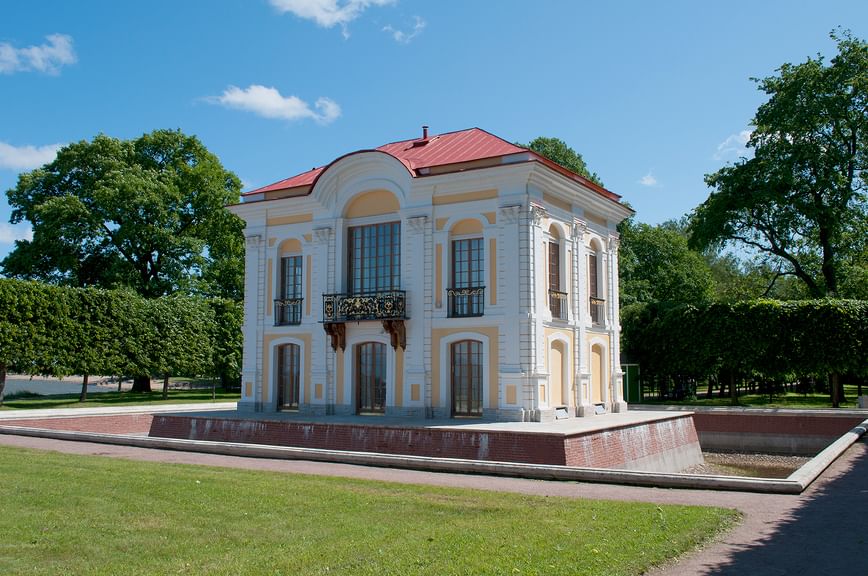 В 18 веке одним из популярнейших    веяний в паррковой архитектуре    было    строительство    так называемых «приютов   
отшельника» или «эрмитажей». Петр I        следовал 
европейским         тенденциям и приказал построить   такой павильон в Нижнем   
паррке  петергофа. Правда, насладиться своим Эрмитажем Петр I 
не успел:    архитектор   Иоганн Браунштейн завершил строительные    
работы уже после    смерти        императора. Зодчий    воздвиг небольшое     двухэтажное здание с большими         стеклянными           дверями,    
окруженное широким рвом. Главная   инженерная особенность 
скрывалась внутри павильона, где находился     своеобразный лифт — 
подъемное     кресло, с помощью которого           гости попадали           с 
первого на второй этаж.Камеронова галлерея в Царском Селе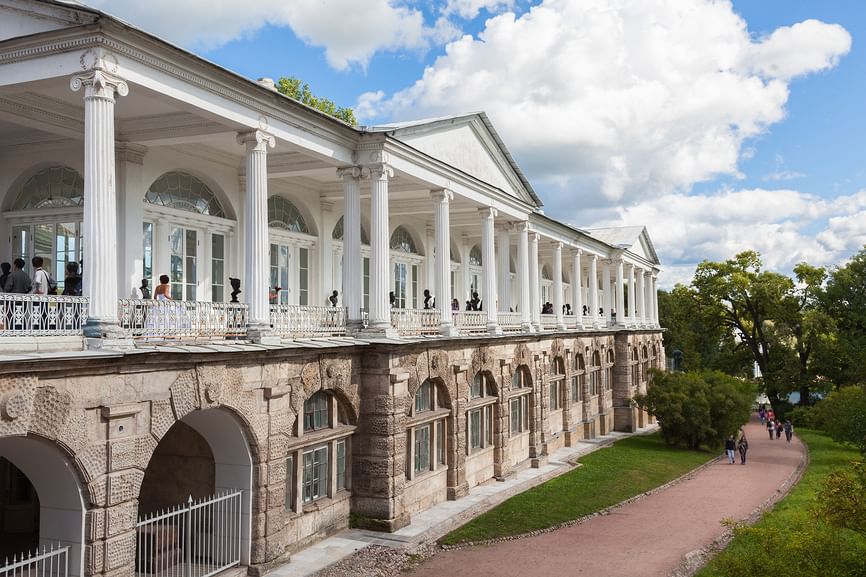 Любимый архитектор Екатерины II Чарльз Камерон построил         эту галлерею в 1784–1787 годах по заказу императрицы для ее прогулок 
и философских бесед с приближенными. 
Здание состоит    из двух ярусов: массивного каменного 
нижнего,    где некогда    находились 
комнаты фрейлин и придворных дам, и изящной    верхней 
колоннады    с прекрасным видом на Большой пруд и пейзажный паррк. 
Галлерею украшают    бюсты античных     философов, политиков   
 и мифологических героев. С одной стороны к колоннаде ведет 
мощная    лестница, украшенная фигурами Геракла и Флоры, 
с другой — «спокойный скат» (пандус), созданный специально    для 
Екатерины II, которой     в конце жизни уже было нелегко 
подниматься на второй этж.Храм дружбы в Павловске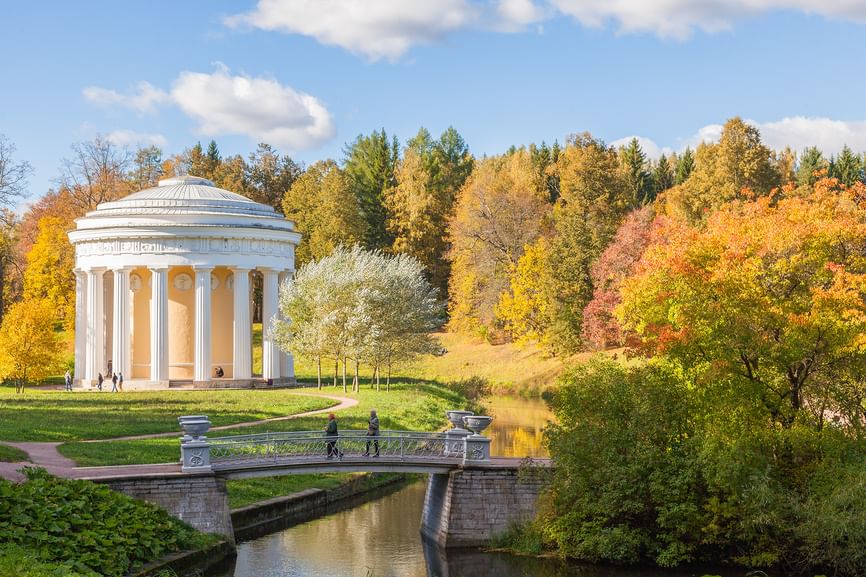 Помимо    Царского Села, Чарльз Камерон строил и в 
Павловске, например храм Дружбы.     Его архитектору заказал    владелец этих 
земель — великий кнзь Павел Петрович. Это был его 
своеобразный    подарок матери Екатерине II в благодарность за пожалованное 
имение. Камерон построил    псевдоантичную    ротонду, украшенную    изящной колоннадой, стены которой были декорированы    
скульптурными    медальонами с изображениями     аллегорических сюжетов, посвященных императрице. А в одной из ниш 
расположилась и статуя самой Екатерины II в образе 
римской богини Цереры. Пространство    над дверями украсила надпись 
из бронзовых золоченых букв: «Любовь,     почтение и благодарность посвятили». В годы революции она была утрачена, но не так 
давно реставраторам удалось полностью    восстановить ее.Березовый домик в Гатчине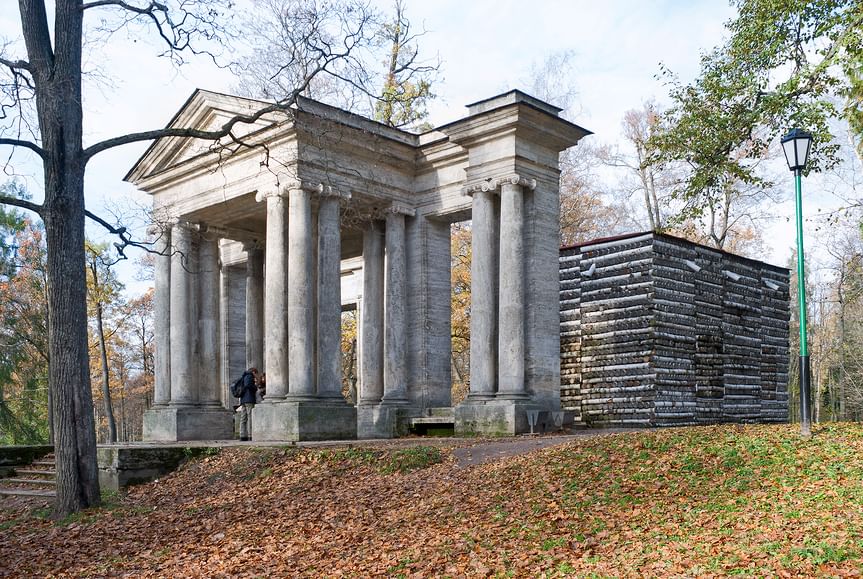 В 18 веке были в моде и пасторальные    павильоны-обманки, за скромными стенами которых скрывался роскошный интерьер. 
Одной из таких построек   стал Березовый домик в 
Гатчинском паррке, созданный по указу Павла I. С виду он напоминал большую 
сложенную поленницу, внутри же поражал обилием зеркал, 
позолоты и в целом роскошным убранством. Гость Гатчины Франсиско     
де Миранда писал: «Мы под дождем добрались    до хижины, которая снаружи имеет вид сложенных штабелем бревен, но внутри 
это помещение богато и изящно обставлено: софа, зеркала и проч.». 
Архитектор Березового домика    доподлинно    неизвестен, 
а в возможных авторах числятся Винченцо Бренна, Николай Львов и Анри Франсуа    Виолье. В годы войны домик был уничтожен, 
а воссоздали его по сохранившимся чертежам    в советское время по проекту архитектора Александра Кедринского.Павильон Катальной горки в ОраниенбаумеПавильон Катальной горки — лишь    часть грандиозного развлекательного комплекса, построенного    Антонио Ринальди в 1762–1774 
годах    по заказу Екатерины II. Помимо павильона, в нем 
располагались четыре деревянные горки (одна прямая и три волнобразные) 
высотой в 20 метров и крытые     галлереи. Интересно,    что 
катались с горок не зимой, а летом, в специально сконструированных 
золоченых    колясочках. Внешний вид    этих колясочек    был 
довольно разнообразен — от триумфальных    колесниц до имитации 
диких зверей.    Катальной горкой активно пользовались до 1801 года, затем 
она стала приходить в негодность, и в 1850-е годы 
большую ее часть разобрали,    оставив    лишь    павильон — бело-голубое 
здание в стиле барокко с похожим на колокол куполом.Фигурный мост в Царицыно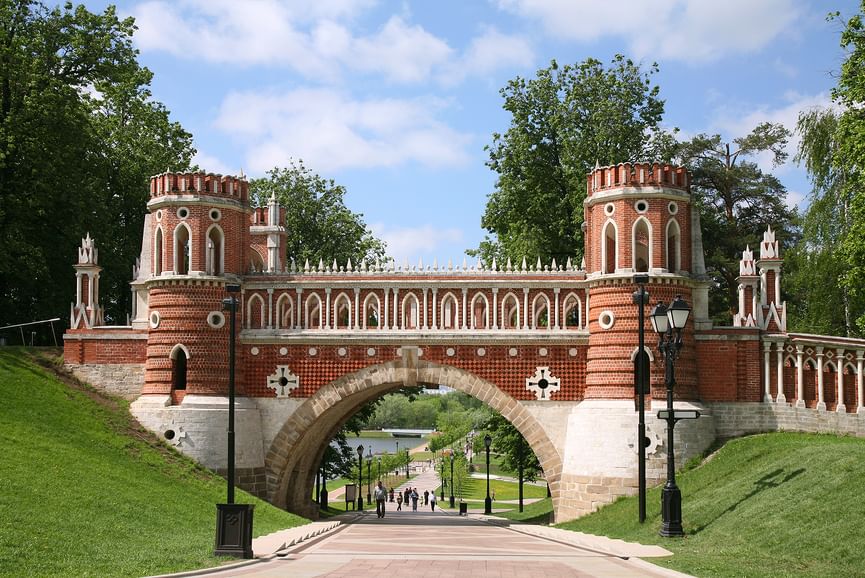 Этот неоготический мост Василий Баженов считал одним из ключевых элементов архитектурного ансамбля в Царицыно. Он построил 
его в виде мощного    крепостного     сооружения с высокими стрельчатыми башнями. Благодаря богатому декору — многочисленным 
колоннам, резным карнизам и обелискам, а также сочетанию кирпичной кладки с белокаменными украшениями, мост получил 
название «Фигурный». Если другие    царицынские постройки     впоследствии     неоднократно перестраивались, то этот мост дошел 
до наших дней    практически в том же виде, в каком его в 1776–1778 годах построил Баженов.Голландский домик в Кусково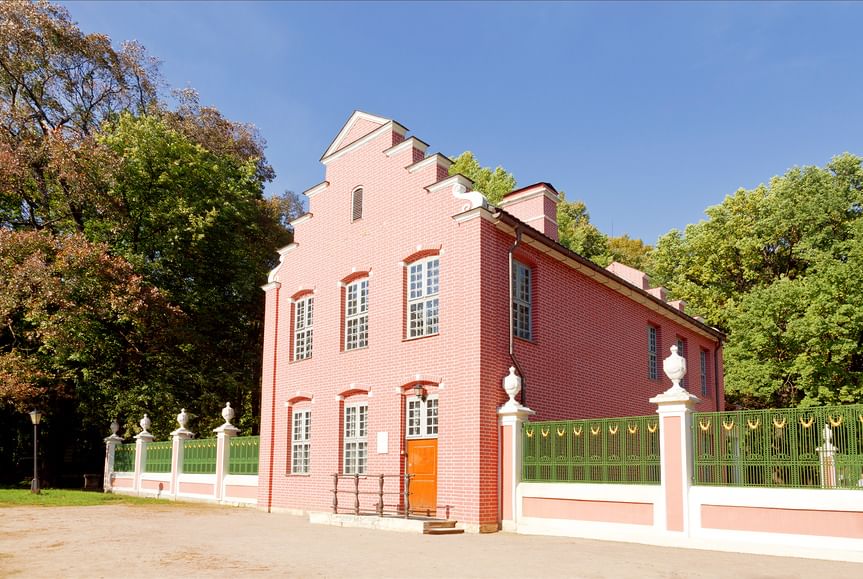 Голландский домик     возвели в 1749 году, и он стал самой ранней из всех сохранившихся усадебных построек в Кусково. Здание     
напоминало дом    богатого бюргера     со ступенчатым фронтоном (верхней частью    фасада, ограниченной крышей),    окнами 
с мелкой расстекловкой и росписью «под кирпич». Вокруг домика разбили голландский сад и небольшой огород. Внутреннюю    
отделку    здания выполнили в голландских традициях,    покрыв     всю поверхность    стен    керамической плиткой. Правда,    сами 
голландцы обычно использовали    плитку в интерьерах    только небольшими вкраплениями.Каприз в Архангельском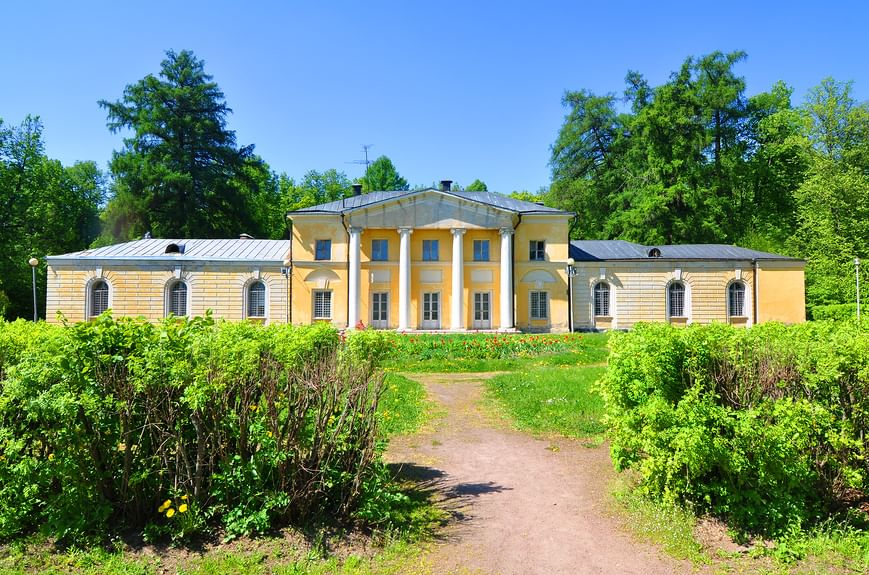 Малый дворец    «Каприз» в усадьбе Архангельское построил 
архитектор Евграф Тюрин в 1819 году. Вернее, он реконструировал    
старый паррковый павильон,    возведенный еще 
в конце    18 века, надстроив еще один    этаж. В «Капризе», своеобразной    
реинкарнации     популярных в 18 веке эрмитажей, располагались    гостиная, бильярдная и хозяйственные помещения. 
Впоследствии из-за финансовых проблем владельцы усадьбы, 
князья Юсуповы, стали сдавать «Каприз» в аренду в летнее время. Тогда 
украшавшие    вход в здание многочисленные    скульптуры и 
декоративные вазы    были перенесены    на верхнюю    террасу    
усадьбы.Грот Растрелли в Лефортово0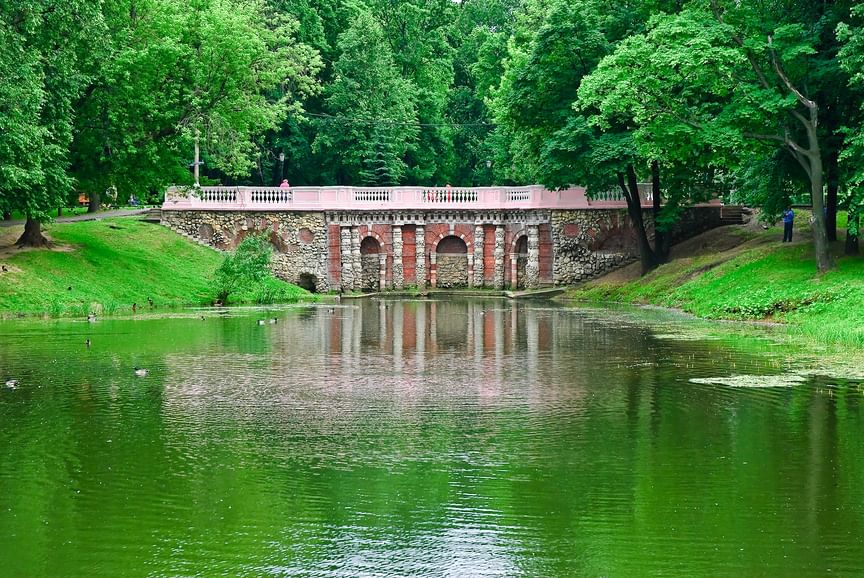 Первый паррковый грот в Лефортово с фонтанами    и статуями был возведен    архитектором Николасом Бидлоо в 1720-е годы. 
В 1733 году его перестроил Франческо Бартоломео Растрелли, поэтому 
сегодня это    сооружение и носит имя прославленного 
итальянского архитектора. В наше    время грот    выглядит    намного 
скромнее, чем на момент его строительства. Ранее его    
украшали многочисленные статуи и скульптуры — 
Геркулес,    сфинксы, дюжина    дельфинов, окружавших фонтан с позолоченным    
тритоном. К сожалению,   до наших дней сохранилась     только 
нижняя часть грота с барочным декором и нишами.Египетский    павильон в Кузьминках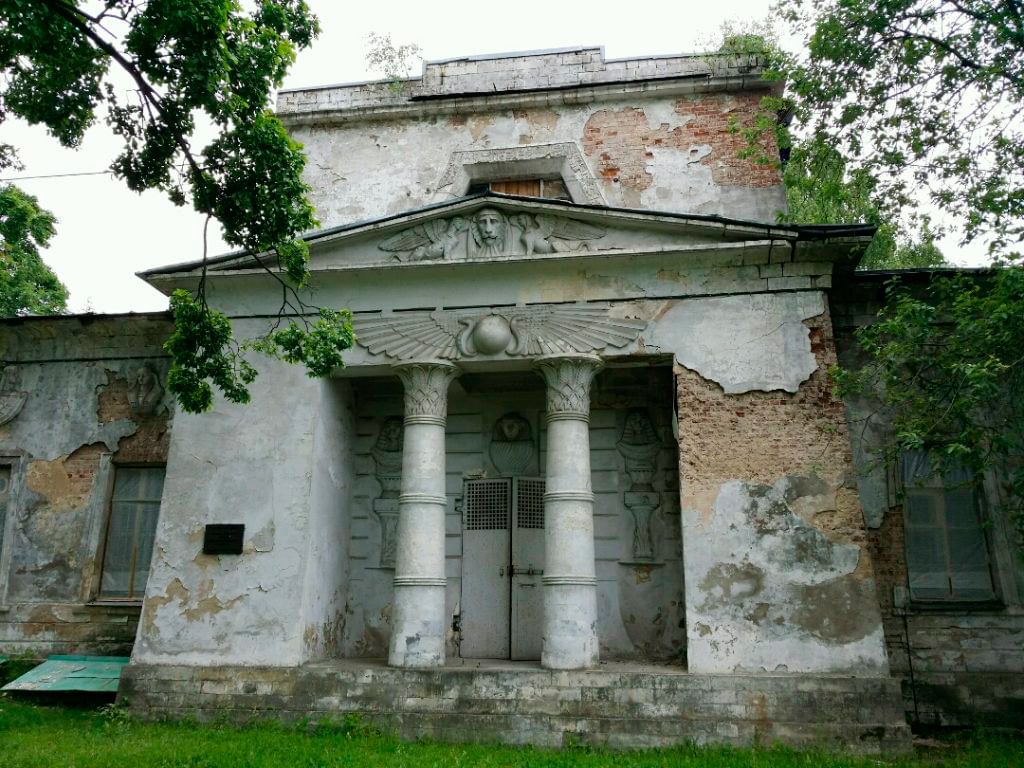 Доподлинно    неизвестно, кто был     автором    первоначального    проекта 
Египетского    павильона. Возможно, это    один 
из основоположников    русского     ампира Андрей Воронихин. 
Заканчивал же работу в 1813 году архитектор большинства    строений 
усадьбы Кузьминки Доменико    Жилярди. Павильон    был    построен 
в стиле ампир, а свое    название получил благодаря     
древнеегипетским мотивам в декоре: голове    сфинкса     на 
фронтоне, пальмообразным колоннам и другим элементам. Изначально 
здание использовалась    в качестве кухни — в подвале 
хранили продукты,     на первом    этаже готовили, а второй    отводился    для 
квартир кухмистров, княжеских поваров.